                                  ЧОРТКІВСЬКА  МІСЬКА  РАДА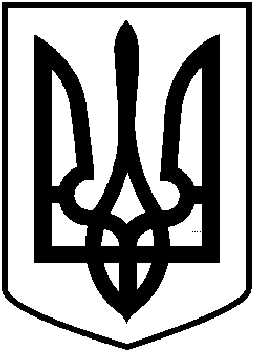 П’ЯТДЕСЯТ П’ЯТА ПОЗАЧЕРГОВА  СЕСІЯ ВОСЬМОГОСКЛИКАННЯ                                                       РІШЕННЯ      15  листопада  2022 року                                                                   № 1141                         м. ЧортківПро внесення  змін  до  Програми сприяння  поліції у підвищенні  рівня безпеки  громадян на  території Чортківської   міської  територіальної   громади   на 2022-2024 роки» (із змінами)           З метою підвищення рівня правосвідомості та обізнаності населення щодо можливості отримання якісних поліцейських послуг, створення умов власної безпеки громадян за місцем проживання, об'єднання зусиль поліції, органів місцевого самоврядування та громадськості у запобіганні загрозам публічній безпеці і порядку, сприянні припиненню правопорушень, враховуючи письмове звернення  начальника Чортківського   районного відділу поліції Головного управління національної поліції в  Тернопільській області від  04.11.2022  № 11449/116/01, керуючись статтею 26 Закону України «Про місцеве самоврядування в Україні», міська радаВИРІШИЛА:	 1. Внести зміни в Програму сприяння поліції у підвищенні рівня безпеки громадян на території Чортківської міської територіальної громади на 2022-2024 роки,  затвердженої  рішенням міської ради від 02.12.21 № 774, а саме:            1.1. В п.9 розділу 1 «Паспорт Програми» змінити загальний обсяг фінансових ресурсів, необхідних для реалізації Програми, з 1044.000 гривень на 1194.000 гривень ( додаток 1).            1.2.В розділ 4 « Обгрунтування шляхів і засобів розв’язання проблеми, обсягів та джерел фінансування, строки виконання Програми» в таблиці ресурсного забезпечення на 2022 рік змінити суму коштів з 328.000 гривень на 478.000 гривень ( додаток 2).            1.3  Розділ 5. «Перелік завдань і заходів Програми» доповнити пунктом  4 «Придбання запачастин та паливно – мастильних матеріалів, оплата послуг з технічного обслуговування і поточного ремонту службових автомобілів, Чортківського РВП ГУНП в Тернопільській області вказавши обсяг коштів на 2022 рік у сумі 150.000 гривень  ( додаток 3).2.Копію рішення направити в фінансове управління, відділ з питань надзвичайних ситуацій, мобілізаційної та оборонної роботи міської ради  та Чортківському районному відділу поліції ГУНП   в Тернопільській області3. Контроль  за  виконанням рішення доручити заступнику міського голови з питань діяльності виконавчих органів  міської ради Віктору Гурину  та постійній комісії міської ради  з питань депутатської етики та законності.Міський  голова 					            Володимир ШМАТЬКО